Homework 30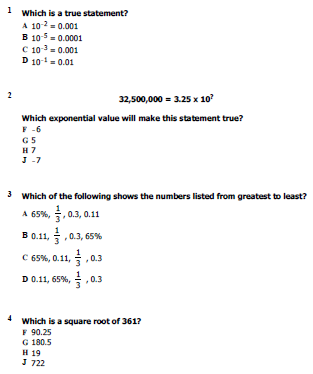 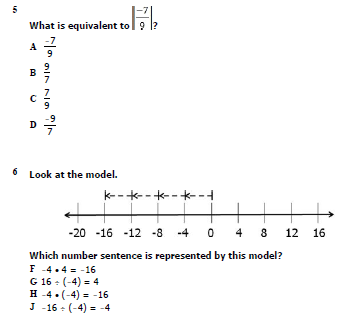 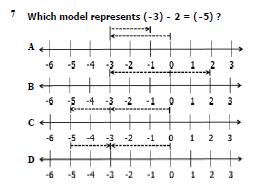 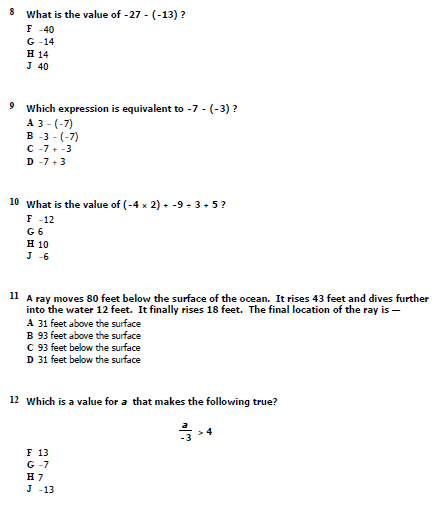 